Vecteurs de l’espaceVecteurs de l’espace  On étend à l’espace la définition et les propriétés des vecteurs étudiées dans le plan. PROPRIÉTÉS : Vecteurs colinéaires Deux vecteurs non nuls  et  sont colinéaires si et seulement s’il existe un réel  tel que .Par convention, le vecteur nul est colinéaire à tout vecteur de l’espace. PROPRIÉTÉ : Caractéristique et  étant deux points distincts de l’espace, la droite  est l’ensemble des points  de l’espace tels que  et  soient colinéaires.On dit que  est un vecteur directeur de la droite . DÉFINITION : Vecteurs coplanaires Trois vecteurs non nuls ,  et  sont coplanaires si et seulement leurs représentants de même origine  ont des extrémités  et  telles que  et  appartiennent à un même plan. PROPRIÉTÉ : Caractéristique 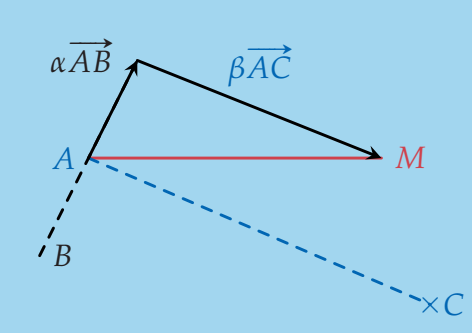 ,  et  étant trois points non alignés de l’espace, le plan  est l’ensemble des points  de l’espace tels que :, avec  et  deux nombres réels.On dit que  et  dirigent le plan .PREUVE ,  et  ne sont pas alignés. Les vecteurs  et  n’étant pas colinéaires,  est donc un repère du plan .      • Si  appartient à , alors , ,  et  étant coplanaires, il existe  et  deux nombres réels tels que .     • Réciproquement, si  est un point de l’espace tel que , avec  et  deux nombres réels, alors il existe un point  de la droite  tel que ..  est donc un point de la droite parallèle à  passant par . Donc, comme , . PROPRIÉTÉ 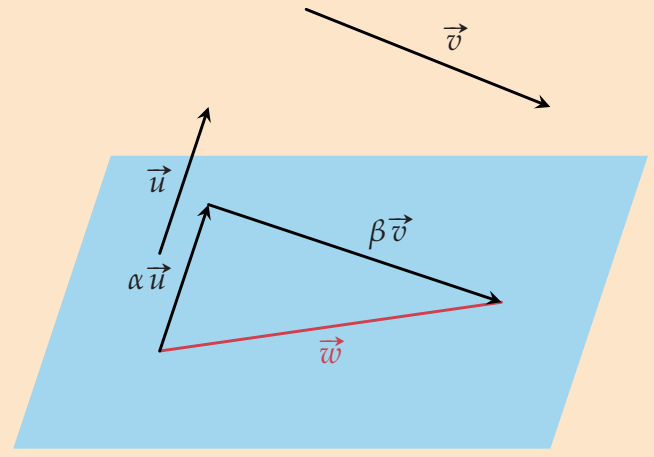 Soit trois vecteurs non nuls ,  et  tels que  et  ne sont pas colinéaires.,  et  sont coplanaires si et seulement si il existe deux réels  et  tels que .PREUVE Soit , ,  et  les points de l’espace tels que ,  et .,  et  sont coplanaires si et seulement si , ,  et  sont coplanaires, c’est-à -dire si et seulement si il existe deux réels  et  tels que . MÉTHODE 3 Démontrer que quatre points sont coplanaires (exo 41 page 287)Il s’agit de démontrer que trois vecteurs sont coplanaires en écrivant l’un en fonction des deux autres.Exercice d’applicationSoit  un tétraèdre,  le milieu de  ;  et  les points définis par  et  et G le point tel que  soit un parallélogramme.    1.  Exprimer les vecteurs ,  et  en fonction de ,  et .     2.  En déduire qu’il existe deux réels  et  tels que .     3.  En déduire que les points  et  sont coplanaires.  Correction    1.       2.  Il existe deux réels  et  tels que   soit :Pour obtenir cette égalité, il suffit de prendre  et  tels que :   et  et  , soit,  et . D’où     3.  On en déduit que les vecteurs ,  et  sont coplanaires, donc les points  et  sont coplanaires.5 - Repérage dans l’espace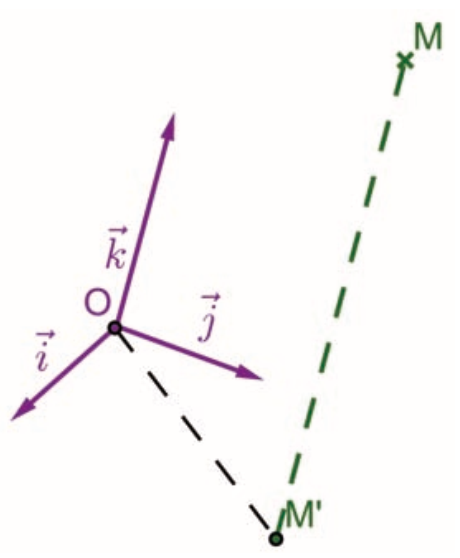 THÉORÈME Si  est un point de l’espace et ,  et  trois vecteurs non coplanaires, alors pour tout point  de l’espace, il existe un unique triplet de réels  tels que : Preuve    • ExistenceSoit  le plan passant par  et dirigé par les vecteurs  et  (qui ne sont pas colinéaires car  ,  et  sont non coplanaires).Soit  le point d’intersection de  et de la droite parallèle à  passant par .  ,   et  sont coplanaires avec  et  non colinéaires, donc il existe deux réels  et  tels que . D’autre part,  et  sont colinéaires, donc il existe un réel  tel que .D’où        • UnicitéSupposons qu’il existe deux triplets de réels  et  tels que.On a alors .Comme  ,  et  ne sont pas coplanaires, il n’existe pas de couple de réels  tels que , on en déduit que , et par suite, que ,  et . DÉFINITION est le triplet de coordonnées du point  dans le repère . est l’abscisse de ,  est l’ordonnée de  et  est la cote de . sont aussi les coordonnées du vecteur  dans le repère . PROPRIÉTÉDans un repère  de l’espace, soit  et . Alors :et le milieu  de  a pour coordonnées :  .Si de plus  est orthonormé, . PROPRIÉTÉDans un repère de l’espace, soit ,  deux vecteurs et  un nombre réel. Alors : et .Si de plus  est orthonormé, . MÉTHODE 4 La coplanarité de points en utilisant leurs coordonnées Il s’agit de démontrer que trois vecteurs sont coplanaires en écrivant l’un des vecteurs en fonction des deux autres.Exercice d’applicationDans un repère  de l’espace.Démontrer que les points , ,  et  sont coplanaires.Correction ;  et . et ne sont pas colinéaires, car leurs coordonnées ne sont pas proportionnelles..Le système ayant un unique couple solution, les vecteurs ,  et  sont coplanaires, donc les points , ,  et  sont coplanaires. 6  Représentation paramétrique de droites et de plansDans un repère  de l’espace, on considère la droite  passant par  et de vecteur directeur . si et seulement si il existe un réel  tel que : Preuve si et seulement si  et  sont colinéaires, c’est-à -dire qu’il existe un réel  tel que . Cela se traduit en terme de coordonnées par :  DÉFINITIONOn dit que le système d’équations :    où  est une représentation paramétrique de la droite  passant par  et de vecteur directeur . REMARQUE : Un exemple de cette définition est proposé dans l’exercice 50. PROPRIÉTÉDans un repère  de l’espace, le plan  passant par  et de vecteurs directeurs  et . si et seulement si il existe deux réels  et  tels que :   Preuve si et seulement si ,  et  sont coplanaires, c’est-à -dire qu’il existe deux réels  et  tels que . Cela se traduit en terme de coordonnées par :  .  On dit que le système d’équations :  où  et  est une représentation paramétrique du plan  passant par  et de vecteurs directeurs  et . REMARQUE : Un exemple de cette définition est proposé dans l’exercice ex 55. REMARQUE : Il existe une infinité de représentations paramétriques, que ce soit pour une droite ou pour un plan. MÉTHODE 5 Étudier des positions relatives (exo 58 page 288)Exercice d’applicationÉtudier les positions relatives des droites  et  puis du plan  et de la droite . On donnera leur intersection éventuelle.Le plan  a pour représentation paramétrique : avec  et  Les droites  et  ont pour représentation paramétrique :  :  avec  et  :  avec CorrectionAttention : la même lettre  désigne deux paramètres différents. Il faut donc changer de lettre dans les résolutions de système pour les différencier. est dirigé par les vecteurs  et . et  ont pour vecteur directeur respectif  et .On remarque que  donc  est parallèle à .Le point  appartient à . S’il appartient à  alors , sinon  est strictement parallèle à .Or,  Le système n’ayant pas de solution,  donc  est strictement parallèle à .Déterminons maintenant  :  il existe trois réels ,  et  tels que :En finissant la résolution du système, on obtient  ;  et , ce qui nous donne  ;  et .Ainsi,  et  sont sécantes au point 